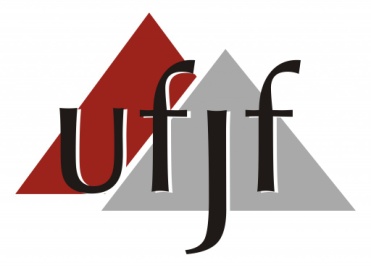 Universidade Federal de Juiz de ForaCoordenação de Curso de PsicologiaTelefone: (32) 2102-3117E-mail: coord.psicologia@ufjf.edu.br                                                                             Juiz de Fora, ___/___/2018.Da: Coordenação do Curso de Psicologia da UFJFPara: Coordenação de Registros e Assuntos Acadêmicos - CDARA/UFJFAssunto: Flexibilização curricular de crédito opcionalPrezados Senhores:         Solicitamos o cômputo de ____ crédito (s) OPCIONAL para os registros acadêmicos do (a) discente ________________________________, matrícula ____________, provindo de flexibilização curricular de atividade complementar ao curso de Psicologia.	Anexo a este se encontram as cópias dos certificados avaliados por esta coordenação, referente às atividades complementares realizadas pela discente.Atenciosamente,Profª. Drª. Cláudia Nascimento Guaraldo JustiAtividade Prevista para a flexibilização curricularAtividade exercidaCréditos a serem computados